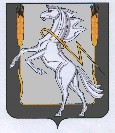 Совет депутатов Долгодеревенского сельского поселенияСосновского муниципального района Челябинской области_________________________________________________________________РЕШЕНИЕ от «29 » июня  2023 года 							№ 136Об утверждении Положения о порядке деятельности органов местного самоуправления по правовому просвещению и правовому информированию на территории муниципального образования Долгодеревенского сельского поселения Сосновского муниципального района Челябинской областиВ соответствии с Федеральными законами от 06.10.2003 № 131-ФЗ «Об общих принципах организации местного самоуправления в Российской Федерации», от 23.06.2016 № 182-ФЗ «Об основах системы профилактики правонарушений в Российской Федерации», Уставом муниципального образования Долгодеревенского сельского поселения, Совет депутатов Долгодеревенского сельского поселения Сосновского муниципального района, РЕШАЕТ:	1.Утвердить Положение о порядке деятельности органов местного самоуправления по правовому просвещению и правовому информированию на территории муниципального образования Долгодеревенского сельского поселения. 	2. Настоящее решение вступает в силу после его официального опубликования (обнародования).ПОЛОЖЕНИЕ о порядке деятельности органов местного самоуправления по правовому просвещению и правовому информированию на территории муниципального образования Долгодеревенского сельского поселения Статья 1. Общие положения.Для целей реализации настоящего Положения о порядке деятельности органов местного самоуправления по правовому просвещению и правовому информированию на территории муниципального образования Долгодеревенского сельского поселения (далее - Положение) под правовым просвещением и правовым информированием (далее - правовое просвещение) понимается систематическая деятельность органов местного самоуправления, осуществляемая ими как непосредственно, так и через подведомственные организации и учреждения, по доведению до сведения граждан и организаций информации, направленной на обеспечение защиты прав и свобод человека и гражданина, общества и государства от противоправных посягательств, а также по повышению уровня правовой грамотности, развитию правосознания граждан.Правовое просвещение является неотъемлемой частью деятельности органов местного самоуправления муниципального образования Долгодеревенского сельского поселения по реализации мероприятий в сфере профилактики правонарушений, предусмотренных Федеральным законом «Об основах системы профилактики правонарушений в Российской Федерации», и полномочий по участию в профилактике терроризма и экстремизма, а также в минимизации и (или) ликвидации последствий проявлений терроризма и экстремизма на территории муниципального образования.Реализация настоящего Положения осуществляется, в том числе, путем доступа к информации о деятельности органов местного самоуправления.Основными задачами правового просвещения являются:- содействие гражданам в реализации и защите их прав, свобод и законных интересов, в том числе, путем доведения до их сведения информации о принятии, изменении либо отмене нормативных правовых актов, а также информации об их содержании, порядке и практики их применения;создание условий, обеспечивающих развитие правовой грамотности и правосознания граждан, повышение уровня их правовой культуры;профилактика правонарушений и преступлений, выражающаяся, в том числе, в воспитательном воздействии в целях недопущения совершения правонарушений или антиобщественного поведения и формировании стремления к законопослушанию как основной модели социального поведения;обеспечение взаимодействия органов местного самоуправления и подведомственных им организаций и учреждений, гражданами, а также с иными субъектами профилактики правонарушений для целей правового просвещения.5. Правовое просвещение осуществляется исходя из следующих принципов:признание права на личностное образование и развитие в качестве одного из фундаментальных прав человека;пропаганда общечеловеческих ценностей и гуманизма;недопустимость пропаганды войны, этнических и религиозных распрей, насилия и жестокости;максимально широкая доступность мероприятий по правовому просвещению всем категориям населения;достоверность сообщаемой информации.Статья 2. Полномочия Совета депутатов муниципального образования Долгодеревенского сельского поселения в сфере правового просвещения.К полномочиям Совета депутатов муниципального образования Долгодеревенского сельского поселения в сфере правового просвещения относится:принятие правовых актов в форме решений и постановлений, осуществление контроля их исполнения;взаимодействие с субъектами профилактики, общественными организациями, средствами массовой информации;осуществление иных полномочий в соответствии с действующим законодательством.Статья 3. Полномочия Главы муниципального образования Долгодеревенского сельского поселения в сфере правового просвещения.К полномочиям Главы муниципального образования Долгодеревенского сельского поселения в сфере правового просвещения относится:издание правовых актов в форме постановлений и распоряжений, осуществление контроля их исполнения;руководство деятельностью администрации, определение ее должностных лиц, ответственных за планирование и проведение мероприятий по правовому просвещению в рамках исполнения Федеральных законов «Об основах системы профилактики правонарушений в Российской Федерации», «Об общих принципах организации местного самоуправления в Российской Федерации» и «Об обеспечении доступа к информации о деятельности государственных органов и органов местного самоуправления»;организация взаимодействия местной администрации с субъектами профилактики, общественными организациями, средствами массовой информации;принятие решения (при необходимости) о создании совещательных органов и рабочих групп, утверждение положения об их деятельности и персонального состава;принятие мер, направленных на повышение правовой грамотности муниципальных служащих;осуществление иных полномочий в соответствии с действующим законодательством.Статья 4. Полномочия администрации муниципального образования Долгодеревенского сельского поселения в сфере правового просвещения.К полномочиям администрации муниципального образования Долгодеревенского сельского поселения в сфере правового просвещения относится:издание правовых актов в форме постановлений и распоряжений, осуществление контроля их исполнения;обеспечение исполнения Федеральных законов «Об основах системы профилактики правонарушений в Российской Федерации», «Об общих принципах организации местного самоуправления в Российской Федерации» и «Об обеспечении доступа к информации о деятельности государственных органов и органов местного самоуправления»;взаимодействие с субъектами профилактики, общественными организациями, средствами массовой информации;утверждение муниципальных программ, включающих мероприятия, направленные на правовое просвещение;организация и проведение мероприятий в форме конкурсов, конференций, семинаров, совещаний, рабочих групп, круглых столов, лекций, выставок, просветительских проектов и иных мероприятий, направленных на развитие правовой грамотности и правосознания граждан, повышение уровня их правовой культуры;принятие мер, направленных на повышение правовой грамотности муниципальных служащих;осуществление иных полномочий в соответствии с действующим законодательством.Председатель Совета депутатовДолгодеревенского сельского поселения_______________ Т.М. КудимоваМ.п.ГлаваДолгодеревенского сельского поселения______________________ А.С. ЖелтовМ.п.ПРИЛОЖЕНИЕ к решению Совета депутатов Долгодеревенского сельского поселения  от «29» июня  2023 года № ____